羽曳野市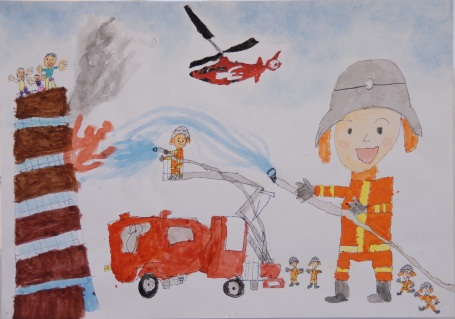 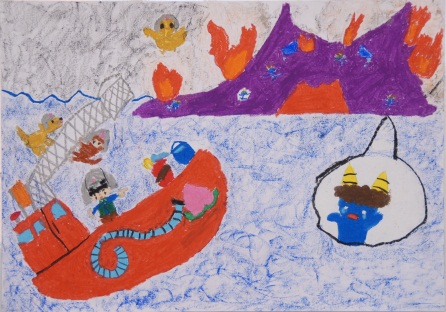 羽曳野市立古市南小学校　１年　鹿野 巧翔　　　 羽曳野市立古市南小学校　２年　前田 実結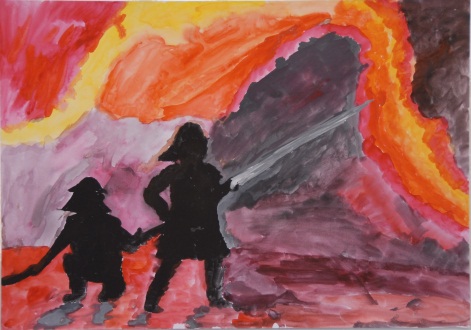 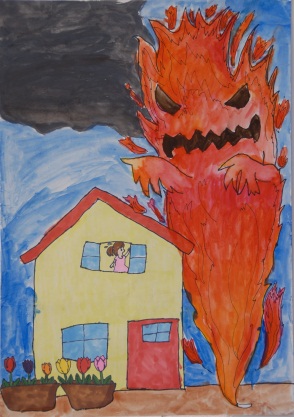 羽曳野市立羽曳が丘小学校　３年　嘉本　柊       羽曳野市立白鳥小学校　４年　武部　京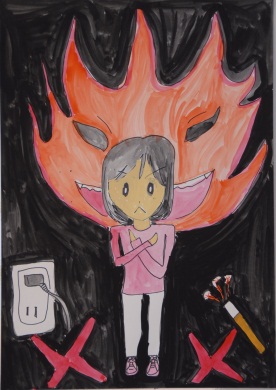 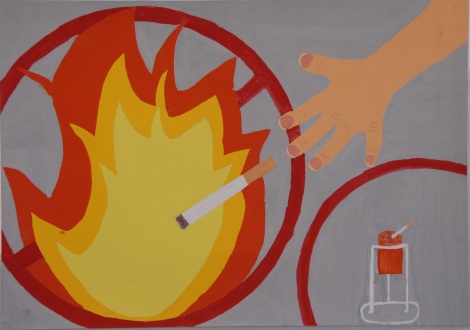 羽曳野市立埴生小学校　４年　林出 すみれ        羽曳野市立丹比小学校　４年　山崎 夏梨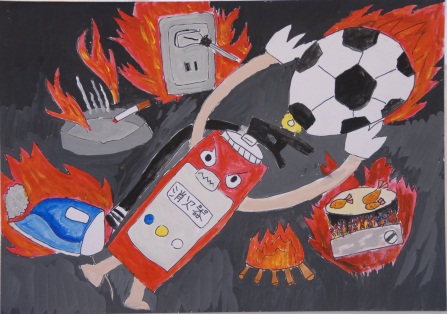 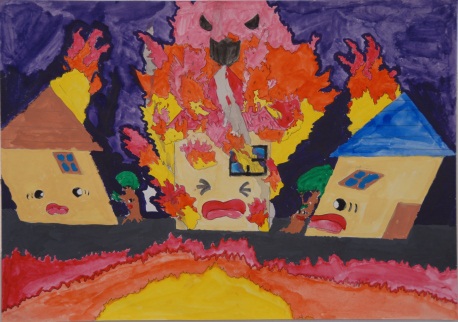 羽曳野市立丹比小学校　４年　毛利 大輝          羽曳野市立恵我之荘小学校　４年　岡山 知斗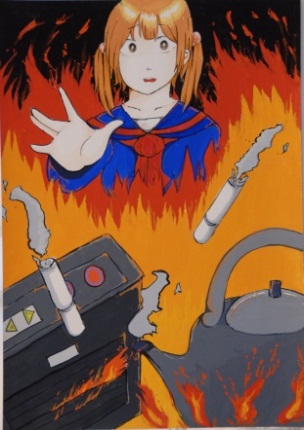 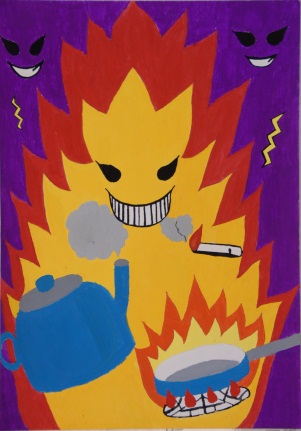 羽曳野市立河原城中学校　１年　堤 梨々花         羽曳野市立河原城中学校　１年　大本 優衣（敬称略）